CIKK CÍME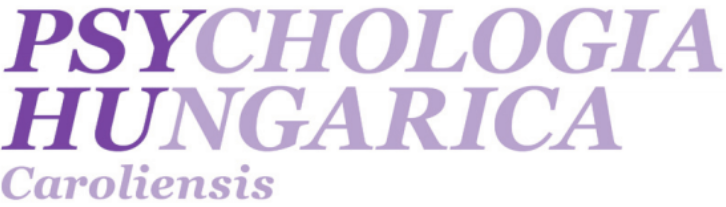 Vezetéknév KeresztnévMunkahely nevee@mailABSZTAKTAz absztrakt szövege magyarul (max. 250 szó!) Háttér és célkitűzések:  Módszer: Eredmények: Következtetések:Kulcsszavak: szó1, szó2, …Főcím1 (1. fokozat)(Irodalmi hivatkozások formázását lásd: https://goo.gl/UFmP7c)Szöveg xxxxxxxxxxxxxxxxxxxxxxxxxxxxxxxxxxxxxxxxxxxxxxxxxxxxxxxxxxxxxxxxxxxxxAlcím (2. fokozat)Szöveg xxxxxxxxxxxxxxxxxxxxxxxxxxxxxxxxxxxxxxxxxxxxxxxxxxxxxxxxxxxxxxxxxxxxxAlcím (3. fokozat)Szöveg xxxxxxxxxxxxxxxxxxxxxxxxxxxxxxxxxxxxxxxxxxxxxxxxxxxxxxxxxxxxxxxxxxxxx- ábra helye - 1. ábra.  Címe1. táblázat. CímeSummaryEnglish TitleText in english (max. 250 words!) Bakcground and aims: Methods: Results: Discussion:keywords: word1, word2, …Irodalom (“APA6” formátum, lásd: https://goo.gl/UFmP7c )Mellékletek 1. melléklet.  Címe